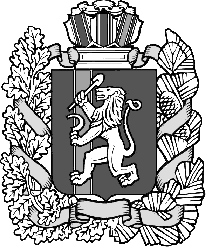 Администрация Нижнетанайского сельсоветаДзержинского районаКрасноярского краяПОСТАНОВЛЕНИЕс.Нижний Танай29.01.2024						№ 4-ПОб утверждении Положения об организацииснабжения населения твердым топливомна территории муниципального образованияНижнетанайский сельсоветВ соответствии с пунктам 4 части 1 статьи 14 Федерального закона от 06.10.2003 № 131-ФЗ «Об общих принципах организации местного самоуправления в Российской Федерации», Жилищного Кодекса Российской Федерации, руководствуясь  Уставом  муниципального образования Нижнетанайский сельсовет Дзержинского района Красноярского края, администрация Нижнетанайского сельсовета ПОСТАНОВЛЯЕТ:Утвердить Положение об организации снабжения населения твердымтопливом на территории муниципального образования Нижнетанайский сельсовет согласно Приложению.Контроль за исполнением Постановления оставляю за собой.Настоящее постановление вступает в силу в день, следующий за днем  официального обнародования Настоящее постановление разместить на официальном сайте в сети «Интернет» по адресу: adm-nt.ru.Глава Нижнетанайского сельсовета 		                            К.Ю. ХромовПриложение к постановлению администрации Нижнетанайского сельсовета от 29.01.2024 № 4-ППОЛОЖЕНИЕ ОБ ОРГАНИЗАЦИИСНАБЖЕНИЯ НАСЕЛЕННЯ ТВЕРДЫМ ТОПЛИВОМ НА ТЕРРИТОРИИ НИЖНЕТАНАЙСКОГО СЕЛЬСОВЕТАОбщее положенияНастоящее Положение разработано в целях организации снабжениятвердым топливом населения муниципального образования, проживающего в жилых домах или жилых помещениях многоквартирных домов с печным отоплением (далее — дома с печным отоплением), в соответствии с Федеральным законом от 06.10.2003 N 131-ФЗ «Об общих принципах организации  местного  самоуправления  в  Российской  Федерации»,Жилищным Кодексом РФ.Действие настоящего Положения не распространяется на граждан, осуществляющих самостоятельную заготовку твердого топлива. Положение   регламентирует  деятельность   администрациимуниципального образования Нижнетанайский сельсовет  (далее — Администрация) в области организации снабжения твердым топливом населения, проживающего в домах с печным отоплением на территории муниципального образования (далее также — потребители), при отсутствии подключения указанных жилых домов к сетям центрального теплоснабжения в целях получения тепловой энергии для отопления жилого помещения.1.3.  Для  целей  настоящего  Положения  под  твердым  топливом понимаются дрова, каменный уголь.1.4.Непосредственное снабжение твердым топливом потребителей осуществляется посредством его продажи лицами, осуществляющими соответствующий вид деятельности (далее — продавец).2. Организация снабжения населения твердым топливом2.1.Администрация муниципального образования осуществляет следующие полномочия по организации снабжения населения муниципального образования твердым топливом:2.1.1. определяет потребность населения в твердом топливе посредством приема заявлений от граждан о такой потребности на предстоящий отопительный период. Сбор заявлений осуществляется до конца текущего года.Заявление потребителя должно содержать следующую информацию:фамилия, имя, отчество (при  наличии);вид и объем топлива.Одновременно с заявлением потребитель представляет:копию документов, подтверждающих его проживание на территории муниципального образования;копию технического паспорта жилого помещения с печным отоплением или копию справки, выданной бюро технической инвентаризации, с указанием характеристик жилого помещения, либо иных документов, подтверждающих наличие печного отопления.2.1.2. размещает до конца текущего года на официальном сайте Администрации в сети «Интернет» информацию о приеме заявок от продавцов по снабжению потребителей твердым топливом на следующий календарный год (далее — заявка), а также о видах и объемах твердого топлива, подлежащего поставке, о сроке подачи заявок.Продавцы представляют в Администрацию заявку о возможности осуществления поставки твердого топлива населению с указанием следующих сведений:наименование организации/индивидуального предпринимателя, фамилия, имя, отчество (при наличии) руководителя;выписка  из  единого  государственного  реестра  юридических лиц/индивидуальных предпринимателей;сведения о месте продажи или складировании твердого топлива;контактные данные (в том числе телефон и электронная почта) для приема обращений от населения на поставку твердого топлива; вид топлива;планируемый объем реализации твердого топлива.2.1.3. формирует перечень продавцов, содержащий информацию, со согласно заявкам, поданным в соответствии с подпунктом 2.1.2 пункта 2.1 настоящего Положения, и размещает его на официальном сайте Администрации в сети «Интернет»  до конца года.2.1.4. осуществляет контроль снабжения населения твердым топливом.2.2. В рамках осуществления деятельности по организации снабжения населения твердым топливом Администрация вправе: 2.2.1. запрашивать и получать от	продавцов	информацию, необходимую для реализации своей деятельности,  предусмотренной настоящим Положением;2.2.2.оказывать содействие в деятельности продавцов;2.2.3.осуществлять мониторинг уровня удовлетворенности населения  снабжением твердым топливом в отопительном периоде.3.Особенности снабжения населения твердым топливом3.1.Порядок продажи и доставки твердого топлива регулирует разделXV Правил предоставления коммунальных услуг собственникам и пользователям помещений в многоквартирных домах и жилых домов, утвержденных постановлением Правительства Российской Федерации от 06.05.2011 № 354 «О предоставлении коммунальных услуг собственникам и пользователям помещений в многоквартирных домах и жилых домов».3.2.Размер платы за твердое топливо рассчитывается по установленным в соответствии с законодательством тарифам, исходя из количества (объема или веса) твердого топлива.